INVENTEM HISTÒRIES AMB STORY CUBESPosa a prova la teva creativitat i inventa’t una gran història.Tens dues opcions, si tens impressora, pots imprimir els cubs, pintar-los i formar els daus, els tires i amb les dues imatges que et surtin escrius la teva gran història! Si no tens impressora, tria les dues imatges que més t’agradin!Recorda que la història ha de tenir plantejament, nus i desenllaç.Si la feu en paper, respecteu el marge del full, que s’entengui bé la lletra.No oblideu posar adjectius, comparacions, sinònims, comes, punts, majúscules...I sobretot, abans d’enviar el text, torna’l a llegir per revisar les faltes!!!!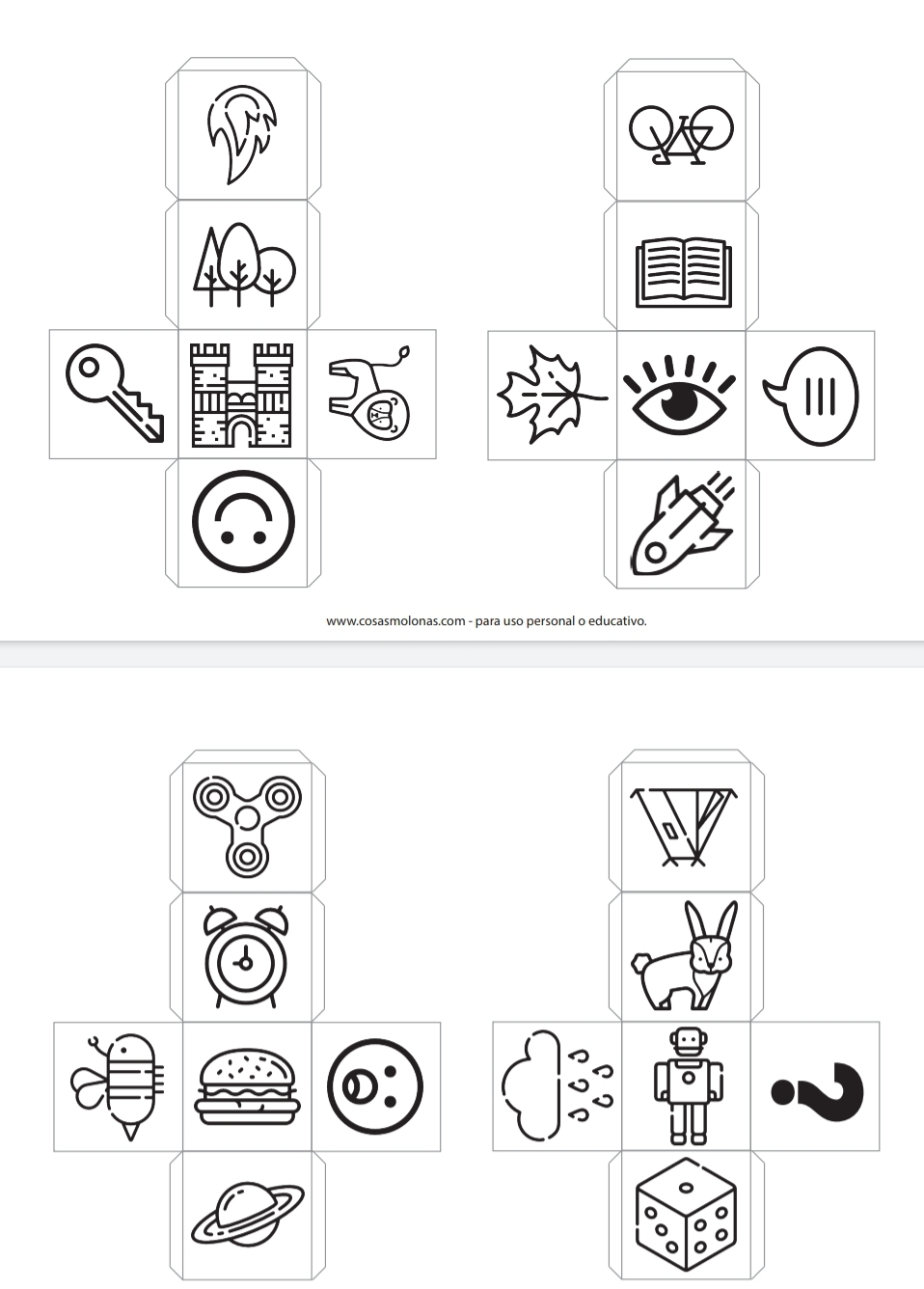 